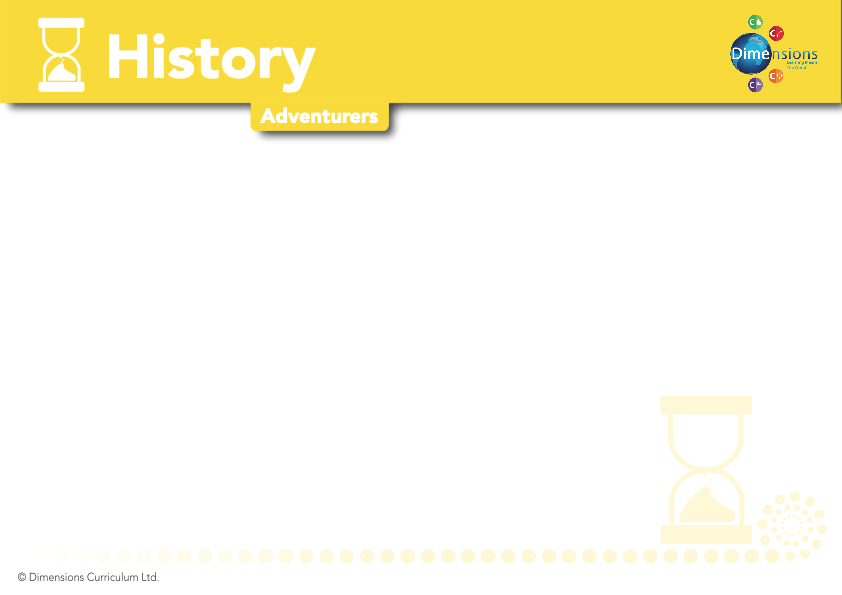 COME FLY WITH ME! AFRICAUNDER THE CANOPYATHENS V SPARTAPupils should be taught about a non-European society that provides contrasts with British historyTo know the location of the continent of Africa and can identify its largest countriesTo know about some aspects of African cultureTo learn about the Benin Early Period Pupils should be taught about a non-European society that provides contrasts with British historyTo understand where names come from and what they meanTo understand the relationship between where we originate from and what our names meanTo learn what it would have been like for the Mayans, living in the rainforestPupils should be taught about Ancient GreeceTo know the location of GreeceTo learn about the Greek EmpireTo understand the importance of Athens and SpartaTo know about some of the important battles e.g. The Persian WarsTo learn about Greek mythologyTo discover the legacy of the Ancient Greeks e.g. democracy and buildings